

AGENDA ITEM 3.1:	REVIEW STATUS OF ACTIVITIES AND DELIVERABLESSUMMARY FOR INCLUSION IN THE FINAL REPORT1.1	The meeting reviewed its work plan provided in the Annex. 1.2	The ET aligned the plan with its reviewed terms of reference and assigned responsibilities to the members for the various tasks and deliverables. A shorter version of the plan listing the main tasks and activities was also prepared for posting on the ET-CCP webpage.…  PROGRESS/ACTIVITY REPORT2.1	The meeting noted the proposal for reformatting the work programme in order to align better with the ToRs. The ET should also take into account the CAeM priorities and the tasks stemming from the Cg-17 Resolutions 3 and 66.2.2	The structure of the programmes should be based on work packages (WP – on for each ToR), tasks and activities. The focus should be on defining realistic and achievable deliverables in view of the very limited resources available for conducting the work of the team. In this regard, the coordination and collaboration with the other CAeM ETs will be vital in order to ensure effective and efficient completion of the CAeM programme.ACTION/PLANS/RESPONSIBILITIES WITH DELIVERABLES(to be agreed during the meeting)World Meteorological Organization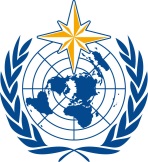 COMMISSION FOR AERONAUTICAL METEOROLOGY1st Meeting of ET-CCP 
St. Petersburg, Russian Federation
16 to 18 May 2016ET-CCP-1/Doc. 3.1World Meteorological OrganizationCOMMISSION FOR AERONAUTICAL METEOROLOGY1st Meeting of ET-CCP 
St. Petersburg, Russian Federation
16 to 18 May 2016Submitted by:
Secretariat  


04.V.2016TEAMTEAMTEAMTEAMTEAMCommissionWMO Commission for Aeronautical Meteorology (CAeM)WMO Commission for Aeronautical Meteorology (CAeM)WMO Commission for Aeronautical Meteorology (CAeM)WMO Commission for Aeronautical Meteorology (CAeM)Expert Team onExpert Team on Communication, Coordination and Partnership (ET-CCP)Expert Team on Communication, Coordination and Partnership (ET-CCP)Expert Team on Communication, Coordination and Partnership (ET-CCP)Expert Team on Communication, Coordination and Partnership (ET-CCP)Start Date / End DateAugust  2014 August  2014 20182018StakeholdersNMHS Aviation Weather Services/Aviation Industry/Regional Aviation TTs/Sub-groups/ ICAO MET Panel/ ICAO PIRGs/WMO CAeM MGNMHS Aviation Weather Services/Aviation Industry/Regional Aviation TTs/Sub-groups/ ICAO MET Panel/ ICAO PIRGs/WMO CAeM MGNMHS Aviation Weather Services/Aviation Industry/Regional Aviation TTs/Sub-groups/ ICAO MET Panel/ ICAO PIRGs/WMO CAeM MGNMHS Aviation Weather Services/Aviation Industry/Regional Aviation TTs/Sub-groups/ ICAO MET Panel/ ICAO PIRGs/WMO CAeM MGTeamNameOrganization / Country Organization / Country E-mailChair / Co-chairsMarina PetrovaGaborekwe KhambuleRoshydromet, Russian FederationSAWS, South AfricaRoshydromet, Russian FederationSAWS, South Africapetrovamv@mail.rugaborekwe.khambule@weathersa.co.zaCore MembersBoon Leung ChoyCollins OsagueKaspar Bucher-StuderCammye Sims-Uskievich, Truusje S. WarsodikromoHong Kong Observatory, Hong Kong, ChinaNigerian Meteorological Agency, NigeriaMeteoSwiss, SwitzerlandNOAA/NWS, USAMeteorological Service, SurinameHong Kong Observatory, Hong Kong, ChinaNigerian Meteorological Agency, NigeriaMeteoSwiss, SwitzerlandNOAA/NWS, USAMeteorological Service, Surinameblchoy@hko.gov.hkmetosa3@yahoo.comkaspar.bucher@meteoswiss.chcammye.sims-uskievich@noaa.gov Wtruus98@gmail.com DESCRIPTIONDESCRIPTIONObjectiveClose liaison with regional/sub-regional aviation task teams/subgroups and partner organizations, including ICAO and IATA; coordination of meteorological service improvements and institutional changes to meet the AeM priority areas and in the light of the ICAO GANP and ASBU-related developments at the regional, sub-regional and territorial levels.Background The Expert Team on Communication, Coordination and Partnership (ET-CCP) succeeded the Implementation Coordination Team (MG-ICT) through the restructuring of the Commission for Aeronautical Meteorology at its fifteenth session (CAeM-XV) held in Montreal, Canada, from 15 to 16 July 2014. The ET-CCP in the new CAeM structure for the period 2014-2018 would coordinate an encouraging response from the Commission to the requests for advice and guidance, enabling the Regional Associations to align their Strategic Operating Plans with the recommendations made at the ICAO/WMO Conjoint meeting in Montreal, including ICAO GANP and ASBU implementation. Monitoring and evaluation (M&E) tools throughout the WMO Regions/sub-regions would be used by ET-CCP to identify gaps/challenges in the Members in meeting the requirements for enhanced meteorological service delivery arising from the GANP and ASBU strategies.Terms of Reference(a) To promote and maintain effective two-way communication mechanisms on matters relating to aeronautical meteorology with Members through the Regional Associations to determine regional priorities, promote awareness of developments, opportunities and challenges, and to coordinate appropriate responses to requests for advice and guidance;
c) To establish an effective mechanism for monitoring and evaluation (M&E) of the CAeM work programme in the Regions as an integral part of the WMO M&E system;
(d) To provide support to the Secretariat in developing and updating relevant Aeronautical Meteorological Programme database entries, e.g. Country Profile database;
(e) To facilitate WMO gender and equality policies within CAeM.Communication StrategiesCommunication StrategiesCommunication StrategiesCommunication StrategiesCommunication StrategiesDescriptionTarget AudienceDelivery MethodFrequency / DateResponsibilityWork PlanCAeM MG/ET-CCP/Document via emailAn yearly update from June 2015 to  be continued by annual reviewsET-CCP co-chairsGeneral correspondenceCAeM MG/ET-CCPEmailAs requiredCAeM MG/ET-CCPTeam MeetingsCAeM ET-CCPTeleconferenceAs required, quarterly since March 2015ET-CCP co-chairsTeam MeetingsCAeM ET-CCP Face-to-face meetingsPossibly back-to-back with RA meetings As scheduled by CAeM MGCAeM MGReportsCAeM MGReports via emails/ presentations for MG meetingsAs scheduled by CAeM MGET-CCP co-chairs Final ReportCAeM-16Working paper/presentationEnd-2017ET-CCP co-chairsMILESTONES / WORKPLANMILESTONES / WORKPLANMILESTONES / WORKPLANMILESTONES / WORKPLANMILESTONES / WORKPLANMILESTONES / WORKPLANMilestone / Activity / Task ETTORsAccountabilityDeliverablesDatesStatusACTIVITY 1:  	UPDATES OF WORK PLANACTIVITY 1:  	UPDATES OF WORK PLANACTIVITY 1:  	UPDATES OF WORK PLANACTIVITY 1:  	UPDATES OF WORK PLANACTIVITY 1:  	UPDATES OF WORK PLANACTIVITY 1:  	UPDATES OF WORK PLANMilestone 1.1: Consolidated Work PlanMG & ET-CCPAvailability of  work plan on the CAeM web-site30 Sep 2014Task 1.1 : Update ET-CCP work planET-CCP co-chairsAnnual updatesStarting from June 2015ACTIVITY 2:  	COORDINATION WITH REGIONAL ASSOCIATIONS (RAS) & PARTNER ORGANIZATIONS, INCLUDING ICAO & IATAACTIVITY 2:  	COORDINATION WITH REGIONAL ASSOCIATIONS (RAS) & PARTNER ORGANIZATIONS, INCLUDING ICAO & IATAACTIVITY 2:  	COORDINATION WITH REGIONAL ASSOCIATIONS (RAS) & PARTNER ORGANIZATIONS, INCLUDING ICAO & IATAACTIVITY 2:  	COORDINATION WITH REGIONAL ASSOCIATIONS (RAS) & PARTNER ORGANIZATIONS, INCLUDING ICAO & IATAACTIVITY 2:  	COORDINATION WITH REGIONAL ASSOCIATIONS (RAS) & PARTNER ORGANIZATIONS, INCLUDING ICAO & IATAACTIVITY 2:  	COORDINATION WITH REGIONAL ASSOCIATIONS (RAS) & PARTNER ORGANIZATIONS, INCLUDING ICAO & IATAMilestone 2.1: Updates on meteorological service improvements and institutional changes arising from the ICAO GANP and ASBU ET-CCP membersSix-monthly updatesAs requiredTask 2.1: Cooperate/liaise with the regional aviation task teams/subgroups & ICAO METP WGs/PIRGsMarinaGaboIntermediate reports on current activities &proposals on future enhanced relationsContinuouslyOn-goingTask 2.2: Make inputs to relevant regional/sub-regional group work plans MarinaGaboFeedback from WMO/ICAO aviation WGs/TTs & further detailed plansAs requiredTask 2.3: Update on the on-going changes in the MET service delivery at the regional, sub-regional and territorial levelsCM, Ian, Dimitar, Marina, GaboInformation exchange via emailsAs scheduledTask 2.4: Involve WMO regional/ ICAO METP experts for better communication/response  Dimitar, Marina, GaboList of contact MET focal points/collection & consolidation of information on current & future status of MET service provisionAs requiredTask 2.5: Identify regional AeM gaps/challenges, including those related to GANP/ASBU implementation, through questionnaires, gap analysis & RA/ICAO METP liaison expertsCM, Ian, Dimitar, Marina, GaboAnalysis of RA status/progress reportsQ1 2016Q2 2017Task 2.6: Identify the on-going pilot projects on the enhanced meteorological service delivery in support of the GANP & ASBU implementation at the regional, sub-regional and territorial levelsCM, Ian, Dimitar, Marina, GaboUpdates on current pilot projects/Analysis of available resultsAnnuallyTask 2.7: Provide assistance at the request of the Members to launch relevant pilot projects in support of the GANP & ASBU implementation & further gap analysis of available technological, financial & human resources for GANP & ASBU implementationCM, Ian, Dimitar, Marina, GaboInvolvement of relevant WMO/ICAO aviation experts & sharing of outcomesAnnuallyTask 2.8: Provide detailed advice & guidance to RA management groups via CAeM experts, inter alia, for the organization of GANP and ASBU-related workshops and development of pilot projectsCM, Ian, Dimitar, Marina, GaboInvolvement of WMO/ICAO competent aviation expertsAs requiredACTIVITY 3:  	COORDINATION/COLLECTION OF BEST PRACTICE EXAMPLES IN REGIONSACTIVITY 3:  	COORDINATION/COLLECTION OF BEST PRACTICE EXAMPLES IN REGIONSACTIVITY 3:  	COORDINATION/COLLECTION OF BEST PRACTICE EXAMPLES IN REGIONSACTIVITY 3:  	COORDINATION/COLLECTION OF BEST PRACTICE EXAMPLES IN REGIONSACTIVITY 3:  	COORDINATION/COLLECTION OF BEST PRACTICE EXAMPLES IN REGIONSACTIVITY 3:  	COORDINATION/COLLECTION OF BEST PRACTICE EXAMPLES IN REGIONSMilestone 3.1: Availability of best practice examples in enhanced meteorological service delivery in support of the GANP/ASBU implementation & establishment of SWIM environment on  caem.wmo.int websiteDimitar, Marina, Gabo Collection of success stories/best practices per regions/sub-regionsAs requiredTask 3.1: Identify, collect and share among the Members examples of best practice in enhanced meteorological service delivery & pilot projects to meet the ICAO/WMO SARPs in the AeM key areas and in support of the GANP/ASBU implementation MG, ET-CCP membersExchange of examples between the regions/sub-regionsContinuously Task 3.2: Facilitate sharing of best practice examples among the MembersDimitar, Scylla, Marina, GaboList of liaison expertsQ4 2016Task 3.3: Provide support to the Secretariat in developing & updating relevant AeM-related databases  Dimitar, Marina, GaboSharing of relevant information As requiredACTIVITY 4:  	PROMOTION OF SOCIAL JUSTICE ISSUESACTIVITY 4:  	PROMOTION OF SOCIAL JUSTICE ISSUESACTIVITY 4:  	PROMOTION OF SOCIAL JUSTICE ISSUESACTIVITY 4:  	PROMOTION OF SOCIAL JUSTICE ISSUESACTIVITY 4:  	PROMOTION OF SOCIAL JUSTICE ISSUESACTIVITY 4:  	PROMOTION OF SOCIAL JUSTICE ISSUESMilestone 4.1: Coordination of equality and gender specific actions across the RegionsET-CCP membersCollection of best practicesContinuouslyTask 4.1: Provide guidance and direction for Members on gender-specific actions in the areas of governance, employment, service delivery, monitoring and evaluationMarina, Gabo, Assia Alexieva (Secretariat)Sharing of best practice examplesAs requiredTask 4.2: Communicate to the Regional Associations & Secretariat on gender mainstreaming solutionsMarina, Gabo, Assia Alexieva (Secretariat)Sharing of WMO specific gender policy docsAs requiredTask 4.3: Contribute to the conduct of regional questionnaires on gender mainstreaming activities in the RAsMarina, Gabo, Assia Alexieva (Secretariat)Gap analysisQ1 2016ACTIVITY 5:  	COORDINATION WITHIN ET-CCP AND WITH MGACTIVITY 5:  	COORDINATION WITHIN ET-CCP AND WITH MGACTIVITY 5:  	COORDINATION WITHIN ET-CCP AND WITH MGACTIVITY 5:  	COORDINATION WITHIN ET-CCP AND WITH MGACTIVITY 5:  	COORDINATION WITHIN ET-CCP AND WITH MGACTIVITY 5:  	COORDINATION WITHIN ET-CCP AND WITH MGMilestone 5.1: Interactions with MG and between ET-CCP members  CM, Ian, Dimitar, Marina, Gabo2014-2018Task 5.1: Provide progress reportsET-CCP co-chairsConsolidated progress reportAs requiredTask 5.2: Pool & share inputs between the ET members, representing the WMO six Regions ET-CCP membersInformation papers during teleconsQuarterlyTask 5.3: Make input to organization and conduct of ET-CCP  teleconferencesMarina, Gabo, DimitarAgreed agenda, IPsQuarterlyACTIVITY 6:  	INPUTS TO WMO COUNTRY PROFILE DATABASE (CPD)  ACTIVITY 6:  	INPUTS TO WMO COUNTRY PROFILE DATABASE (CPD)  ACTIVITY 6:  	INPUTS TO WMO COUNTRY PROFILE DATABASE (CPD)  ACTIVITY 6:  	INPUTS TO WMO COUNTRY PROFILE DATABASE (CPD)  ACTIVITY 6:  	INPUTS TO WMO COUNTRY PROFILE DATABASE (CPD)  ACTIVITY 6:  	INPUTS TO WMO COUNTRY PROFILE DATABASE (CPD)  Milestone 6.1: AeMP entries to WMO Country Profile Database (CPD)CM, Ian, Dimitar, Marina, GaboSharing of updatesAs requiredTask 6.1: Coordinate CAeM inputs to develop & update relevant databases in AeMP for the WMO Country Profile Database (CPD)CM, Ian, Dimitar, Marina, GaboCollection and communication of relevant informationIf requestedTask 6.2: Provide support to the Secretariat in developing & updating relevant AeM-related databases  Dimitar, Marina, GaboSharing of relevant informationAs required